Guided Reading Questions for Cormoran the Giant 	What does the phrase ‘mean-looking eyes’ tell you about   Cormoran’s character?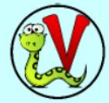 	What did Cormoran do to Jack which made him fed up with him a decide to do something about the giant?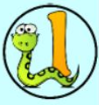 	What do you think happened to the giants after Jack taught them a lesson? What did the giants do next?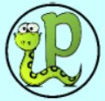 	What phrases (groups of words) best describe the giant’ character? Explain why you think this.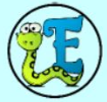 	Cormoran was not a kind giant. He was even cruel and mean to his wife Cormelian. Give one example of how we know this.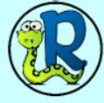 	Summarise (briefly retell) how Jack taught Cormoran a lesson. What was his plan?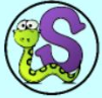 GO THROUGH THE ANSWERS AND THEN ASSESS YOUR WORK AND THINK ABOUT YOUR NEXT STEPS USING THE INFORMATION BELOW.VIPERS ANSWERS  	This tells you that Cormoran has a cruel and nasty character. Mean-looking eyes suggests that he is quite aggressive and will tell others what he thinks of them. He clearly doesn’t like many people.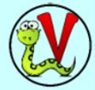 	Cormoran kept stealing his livestock so Jack decided to teach him a lesson.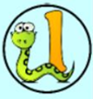 	Example. The giants decided to move away from the forest. They found a deserted cave by the coast and lived out their days fishing and making nets for the local fishermen to use. 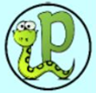 	He was rude, mean and lazy. He used to snap at his wife which means that he didn’t care what she thought, she just had to do as he said. Lazy means he made her do all of the work and he just gave her orders.	He made her walk a long way to get the heavy granite and called her silly when she asked if she could carry lighter stone. He didn’t care about her feelings.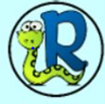 	Jack dug a pit and blew his horn to wake the giant. He made Cormoran  chase him and the clumsy giant didn’t see the pit and  fell down it.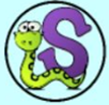 Now think about which of these questions you found tricky. See below for feedback suggestions:If it was the ‘V’ VIPER question:  then you need to work on finding the meaning for the words (vocabulary) you are reading. Try using a dictionary or thesaurus!If it was the ‘I’ VIPER question: then you need practise using information from the text to support your ideas.If it was the ‘P’ VIPER question: then you need to work on using the information you have read to predict what happened before/next or more importantly, why it happened.If it was the ‘E’ VIPER question: then you need to develop your skills in using the language/information in the text to explain how it contributes to the whole thing. (I.e. How does the phrase ‘Cormoran stormed out’ suggest the giant was bad-tempered?)  If it was the ‘R’ VIPER question: then you need to work on finding key words or information directly written in the text.If it was the ‘S’ VIPER question then you need to have read the text carefully. You can then summarise what you have read in a few short sentences instead of retelling it word for word.WHICH VIPER DO YOU NEED TO WORK ON?